S1 AppendixTable A: FLEXSCAN MULTIVARIABLE LOGISTIC REGRESSIONTable B: KULLDORF MULTIVARIABLE LOGISTIC REGRESSIONTable C: Profile of clustering vs. non-clustering cases in terms of risk factors.Table D : Space Time analysis Output1.Location IDs included :11336,11324,11304 ,11361, 11309  Coordinates / radius... :(28.428631 S, 32.172039 E) / 0.043 km Time frame………………..:  2008/1/1   to 2014/12/31Annual cases / 100000.:  12903.4Observed / expected…:  13.56Relative risk………………….13.59Log likelihood ratio………:8.409379P-value………………………….:0.91Recurrence interval………:1.1 yearsFigure A: ROC curve to assess the predictive ability of the model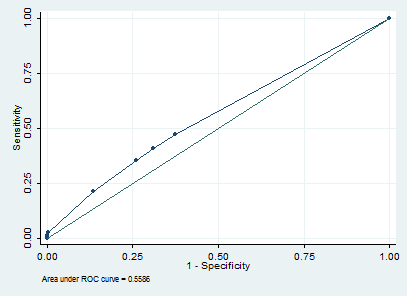 UnivariateUnivariateUnivariateMaximum likelihoodMaximum likelihoodMaximum likelihoodMaximum likelihoodHuber’s AdjustmentHuber’s AdjustmentHuber’s AdjustmentHuber’s AdjustmentCharacteristicOdds ratio95%CIp-valueOdds ratio95%CIStandard errorsp-valueOdds ratio95%CIRobust standard errorsp-valueDirect CausesDeaths due to AIDS/TBYes2.921.83 - 4.66   <0.0017.543.03 -18.83.510<0.0017.547.49-7.590.0277<0.001Deaths due to AIDS/TBNo11Deaths due to unknown causes Yes   1.240.45- 3.420.680Deaths due to unknown causes No1Deaths due to non-communicable diseases Yes1.010.13 -7.550.993Deaths due to non-communicable diseases No1Underlying causes at household/community and district levelsSource of drinking waterBorehole1.180.71-1.950.5171.060.65-1.810.2800.8211.060.99-1.12    0.03250.054Source of drinking waterWell1.280.75 - 2.170.3651.180.71-2.070.3220.5451.181.16-1.210.0127<0.001Source of drinking waterSurface(lakes and dams)1.711.23 - 2.360.0011.701.21-2.320.2780.0011.701.70-1.720.0045<0.001Source of drinking waterOther1.310.91-  1.890.1421.380.92-1.910.2480.0711.381.37-1.390.0048<0.001Piped water11Mother HIV PositiveYes1.080.81 - 1.450.584Mother HIV PositiveNo1Father HIV Positive Yes1.240.62 - 2.490.538Father HIV Positive No1Wealth IndexPoor0.950.71-  1.290.787Wealth IndexMiddle0.900.64 - 1.260.547Wealth IndexRich1Ever vaccinationNo0.990.81 - 1.220.968Ever vaccinationYes1Mother  educationNone0.570.21-1.550.272Mother  educationPrimary0.760.55- 1.040.084Mother  educationSecondary or moreBirth orderFirst0.990.82-  1.200.964Birth orderFive or higher0.910.64 - 1.29   0.596Birth orderSecond, Third and Fourth1Distance from nearest clinic in km>101.270.55 - 2.930.568Distance from nearest clinic in km<10UnivariateUnivariateUnivariateMaximum likelihoodMaximum likelihoodMaximum likelihoodMaximum likelihood Huber’s Adjustment Huber’s Adjustment Huber’s Adjustment Huber’s AdjustmentCharacteristicOdds ratio95%CIp-valueOdds ratio95%CIStandard errorsp-valueOdds ratio95%CIRobust standard errorsp-valueDirect CausesDeaths due to AIDS/TBYes1.931.30- 2.87  0.0012.260.64-7.901.44290.2042.262.16  -  2.350.0487<0.001Deaths due to AIDS/TBNo1Deaths due to unknown causes Yes1.140.09 -1.980.748Deaths due to unknown causes No1Deaths due to non-communicable diseases Yes1.020.67-2.300.967Deaths due to non-communicable diseases No1Underlying causes at household/community and district levelsSource of drinking waterBorehole1.040.73 - 1.490.8090.770.50- 1.170.16640.2240.77 0.76- 0.770.0010<0.001Source of drinking waterWell0.890.59 -1.360.5960.780.49- 1.240.18280.2900.780.77- 0 .790.0035<0.001Source of drinking waterSurface(lakes and dams)0.890.68 - 1.170.4160.920.69 - 1.210.12960.5330.920.91- 0.920.0001<0.001Source of drinking waterOther1.291.01-1.650.0401.270.99-  1.630.16220.0711.271.25 - 1.290.0108<0.001Piped water11Mother HIV PositiveYes1.060.86 -1.310.584Mother HIV PositiveNo1Father HIV Positive Yes1.370.88-  2.130.162Father HIV Positive No1Wealth IndexPoor0.970.78 - 1.200.757Wealth IndexMiddle1.330.76 - 1.650.412Wealth IndexRich1Ever vaccinationNo1.020.88 - 1.170.810Ever vaccinationYes1Mother  educationNone0.430.19- 1.980.545Mother  educationPrimary0.950.77 - 1.180.658Mother  educationSecondary or more1Birth orderFirst1.020.89 - 1.170.749Birth orderFive or higher1.060.84 - 1.33  0.607Birth orderSecond, Third and Fourth1Distance from nearest clinic in km>100.890.47- 1.720.736Distance from nearest clinic in km<10Risk factorsClusteringClusteringRisk factorsCluster (%)Non-cluster (%)AIDS AND TB13.586.5Unknown causes6.193.9Non-communicable diseases595Water sourcePiped water4.695.4Borehole5.494.6Well5.994.1Surface water bodies7.792.3Other694Mother HIV Positive5.594.5Father HIV Positive5.294.8Wealth indexRich5.494.6Middle4.995.1Poor5.294.8Ever had vaccination4.895.2EducationSecondary or more5.494.6Primary4.195.9None3.196.9Birth orderFive or higher4.895.2Second ,Third and Fourth5.294.8First5.294.8Distance to nearest clinicLess than 10 km595Greater than or equal to 10km6.393.7